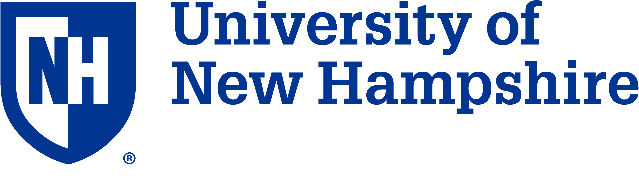 History Courses Accepted for UNH History Credit400-Level CoursesUNH Course HIST 435 – Western Civilization IGBCC: HIST 120G - Western Civ through 1500LRCC: HUMA 2500L – Humanities in Western Civilization IMCC: HIST 120M – Western Civ to 1500NCC: HIST 101N – Western Civ to 1700NHTI: HIST 104C – Western Civ to 1650WMCC: HIST 214W – Western Civilization IUNH Course HIST 436 – Western Civilization IIGBCC: HIST 130G - Western Civ, 1500-presentLRCC: HUMA 2520L – Humanities in Western Civilization IIMCC: HIST 130M – Western Civ, 1500-presentNCC: HIST 102N – Western Civ from 1600NHTI: HIST 105C – Western Civ since 1650WMCC: HIST 215W – Western Civilization IIUNH Course HIST 405 – US History IGBCC: HIST 202G – US History to 1870LRCC: HIST 1310L – American History and Civilization IMCC: HIST 202M – US History to 1877NCC: HIST 140N – US History, Colonial to ReconstructionNHTI: HIST 120C – US History to 1870WMCC: HIST 216W – US History to 1877UNH Course HIST 406 – US History IIGBCC: HIST 204G – US History, 1877 to PresentLRCC: HIST 1320L – American History and Civilization IIMCC: HIST 204M – US History, 1877 to PresentNCC: HIST 141N – US History Since ReconstructionNHTI: HIST 121C – US History, 1870 to PresentRVCC: HUMA 143R – US History, 1877 to PresentUNH Course HIST 421 – World History ILRCC: HIST 2100L – World History INCC: HIST 110N – Ancient Civilizations of the WorldUNH Course HIST 422 – World History IILRCC: HIST 2200L – World History IINHTI: HIST 132C – World History, 1500-PresentUNH Course HIST 483 – World ReligionsMCC: HIST 215M – World ReligionsOther Courses Approved for 400-level CreditLRCC: HIST 1380L – Women in US HistoryWMCC: HIST 216120W – Contemporary World Issues500-Level CoursesUNH Course HIST 511 – History of New HampshireGBCC: HIST 201G – History of New EnglandNCC: HIST 215N – New Hampshire History NHTI: HIST 221C – New Hampshire HistoryApproved 500-Level Classes (US Topical Subjects)GBCC: HIST 212G – US History Since 1945NCC: HIST 246N – Modern AmericaNCC: HIST 241N – American Constitutional HistoryUNH Course HIST 532 – Modern Latin AmericaLRCC: HIST 1500L – Latin American History and CivilizationNCC: HIST 265N – Latin American HistoryApproved 500-Level Classes (Regional Topics)GBCC: HIST 211G – Modern Middle East HistoryNCC: HIST 232N – History of Modern AsiaOther Courses Approved for 500-Level CreditNCC: HIST 280N – Environmental HistoryNCC: HIST 285N – Intro to Historical Research MaterialsWMCC: HIST 220W – Liberty and Tyranny